КАРТА ДИСТАНЦИОННОГО ЗАНЯТИЯДата: 22 апреля 2020Класс: 2Предмет: технологияУчитель: Орлова О. А.Адрес обратной связи:  ol_orl_65@mail.ruИнструкция для учащегося Работаем с интернетом и дополнительной литературой. Для урока понадобятся: цветная бумага, лист картона тёмного цвета, ножницы, клей, линейка, простой карандаш.Результат:  изделие «Полёт в космос»План-конспект учебного занятия: Тема: Птица счастья. Работа с бумагой. Складывание  Цели:  познакомить учащихся со значением символа птицы в культуре русского народа, со способами обработки бумаги ( сгибание, складывание); обучать приёмам складывания изделий в технике оригами; учить использовать при выполнении изделия правилами сгибания, работы с ножницами соединения деталей при помощи клея; воспитывать аккуратность, терпение, любовь к труду; помочь учащимся усваивать основные термины и понятия ( оригами, оберег).                                                       Ход урокаСамоопределение к деятельности:                     - Ребята, как вы понимаете, что такое счастье?                     - Сегодня мы с вами будем делать птицу счастья.                     - Прочитайте, рассказ о том, как появилась птица счастья.        На далёком севере в архангельской губернии жил – был охотник. Зима на севере долгая, холодная: то вьюга, то метель, то сильная стужа. А в этот год зима задержалась надолго; выстудила человеческое жильё, и заболел у охотника младший сынишка. Болел долго, исхудал, побледнел; ни врач не помог, ни знахарь. Горе охотнику. Жалко сынишку.       Спросил охотник у сына: «Что же ты хочешь?» Тихо-тихо прошептал мальчик: «Хочу увидеть солнышко…». А где его возьмёшь на севере? Задумался охотник, истопил очаг, чтоб теплее стало. Но огонь не солнышко.       Обратил внимание охотник на лучину, которая светилась в отблеске огня. Озарилось улыбкой его лицо; и понял он как можно помочь сыну.       Всю ночь работал охотник. Вырезал из полена птицу, настрогал из лучины щепки, украсил их ажурной резьбой. Повесил птицу над кроватью сына, и птица вдруг ожила: закружилась, задвигалась в струях горячего воздуха, что шёл от печи.       Мальчик проснулся, заулыбался и воскликнул: «Ну, вот и солнышко!» С этого дня ребёнок стал быстро поправляться. Так приписали деревянной птице чудодейственную силу и стали называть её  «святым духом», хранительницей детей, символом семейного счастья.       
4. - Мы с вами изготовим свою птицу - счастья в технике оригами.      Искусство оригами зародилось в Японии. Само слово „оригами“ в японском языке состоит из двух иероглифов: „ори“ — бумага и „ками“ — складывание.А самая популярная среди бумажных фигурок - журавлик.Одна древняя японская легенда гласит: если из бумаги сложить тысячу журавликов – желание непременно сбудется.План работы     - выбери один из предложенных вариантов изготовления птицы: можешь использовать технологическую карту или презентацию в группе.                                                                - организуй рабочее место            - рассмотри план изготовления изделия, что и в каком порядке будешь выполнять            - какие материалы и инструменты тебе понадобятся            - выполни изделие, пользуясь технологической картой            - оформи изделие            - приведи в порядок рабочее место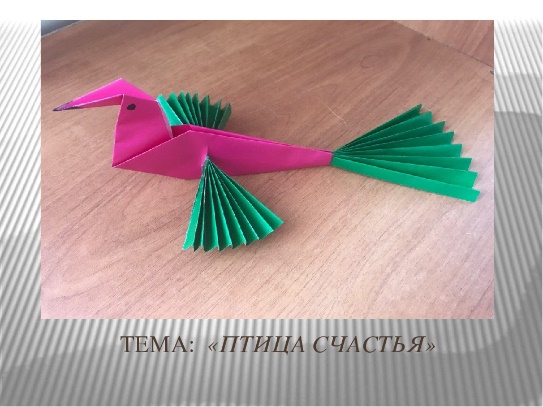 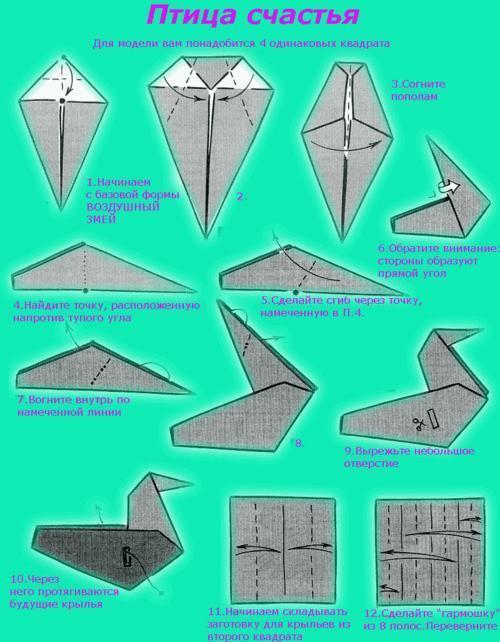 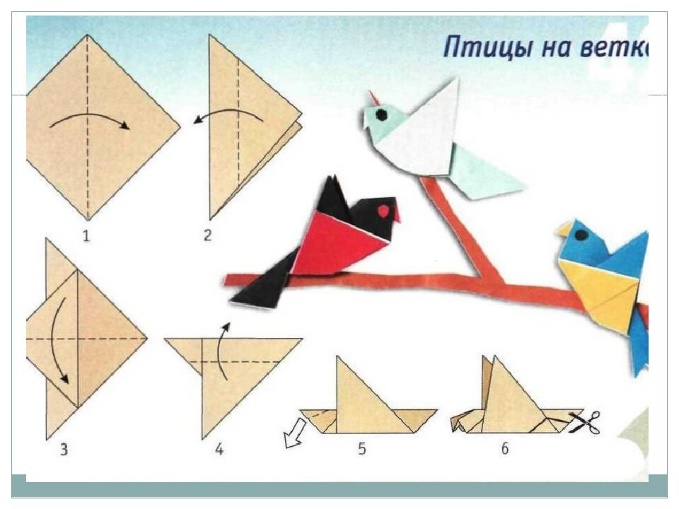                      1 вариант                                                                          2 вариант                                   